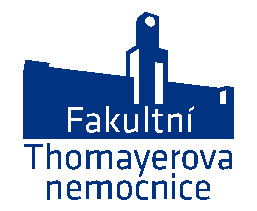 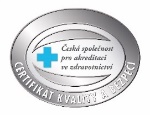        FAKULTNÍ THOMAYEROVA NEMOCNICEVídeňská 800, 140 59 PRAHA 4 – KRČOBJEDNÁVKA  č. 00300/078/2024               Adresát:             _________________________________________                                      Datum vystavení: 15.7.2024_________________________________________                            Dodací lhůta: _________________________________________ Dopravní dispozice: _________________________________________            Vyřizuje/telefon: ______________________________________________________________________            Bankovní spojení:  ______________________________________________________________________            Věc: Objednáváme u Vás opravu elektrické multifunkční pánve Jipa (IM/21950) dle cenové nabídky 24NA0459Kontaktní osoba(y)/telefon:			    IČ 00064190     	     DIČ CZ00064190	Cena a další údaje:Maximální cena 66.940,- Kč bez DPH______________________________________________________________________            Středisko: 00573______________________________________________________________________            Na faktuře uvádějte vždy číslo objednávky a splatnost faktur 60 dní+60 dní bez penalizace. Fakturu vystaví dodavatel do 7 pracovních dní a zašle ve dvojím vyhotovení na adresu odběratele.______________________________________________________________________            Schválil:	